 26  LET  SLOVENSKEGA  EKOLOŠKEGA  GIBANJA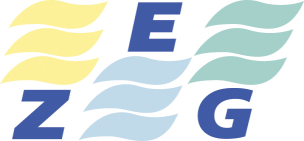 ZVEZA  EKOLOŠKIH GIBANJ  SLOVENIJE-ZEG Cesta krških žrtev 53, 8270 KrškoSpletna stran: www.gospodarnoinodgovorno.si                     www.zeg.sie.pošta: zegslo20@gmail.com GSM: 064 253 580Številka: 114/18                             Datum: 27. 8. 2018                                 Uredništvo  časnika  FINANCE                                                        g. Borut Hočevar  ZADEVA :  ODGOVOR  ZEG-a  naslovljen  okoljskim  NVO  glede  postavitve  novih                     kapacitet  za  sežig odpadkov Zveza  ekoloških gibanj Slovenije-ZEG , nevladna organizacija ( ima status društva v javnem interesu po ZVO ) že 21. let - vsako leto  organizira zelo obiskana dvodnevna strokovna  posvetovanja  v  Moravskih Toplicah , kjer je vedno glavna tema tudi področje ravnanja z komunalnimi odpadki in potreba po termični  izrabi odpadkov . ZEG si ves čas javno in strokovno prizadeva za postavitev dveh dodatnih kapacitet za termično izrabo odpadkov ( mesti Ljubljana in Maribor ) . Bili smo med pobudniki prve v Sloveniji in na otvoritvi še vedno uspešno delujoče celjske naprave (Toplarna Celje) za potrebe savinjske regije.   Obenem pa ZEG vrsto let spremlja stanje ravnanja z odpadki in ugotavlja velike nesmisle, ki se kažejo v obliki prevažanja odpadkov po Sloveniji in v tujino ter v odločitvah popolnoma negospodarnega ravnanja z viri.  Na problem »odpadkarskega turizma » smo prvič opozorili prav v ZEG, saj je zavajanje z »zero waste« konceptom v občinah, ki svoje odpadke odvažajo v druge občine ali v tujino v posmeh občanom in vzbuja dvom o resnih zavezah, ki jih propagirajo nekateri odločevalci kaže prav ta nesmisel, ko se v tehnološke odločitve »vmešajo t.i. ekologi« in zaradi posledičnih odločitev energent postane odpadek. Ta je sicer boljše kakovosti od azijskega premoga, za katerega je potrebno plačevati vsako leto višjo ceno emisijskih kuponov (letos kar 3,9 milijonov evrov). Prav tako je potrebno odšteti več milijonov evrov za izvoz gorljive frakcije v tujino, po drugi strani pa ima toplarna resne finančne težave. Vsled dejstvu, da bodo vse stroške na koncu morali plačati občani se sproža vprašanje, kdo bo odgovarjal za tako veliko napako, ki je bila storjena. » Zafurano« ravnanje odpadkov torej nekomu koristi, saj ni mogoče drugače razumeti podpore pristojnega ministrstva takšnim nestrokovnim odločitvam s strani nekaterih  NVO iz Plana B , ki so za pohvalo še vedno dobro sofinancirane iz državnega proračuna. Zaradi pomanjkanja strokovnega znanja, ki očitno ni dobrodošlo, so bila dosedanja ravnanja v pristojnosti kvazi strokovnjakov .  V razvitem svetu je že dolgo jasno, da se tudi pri nas gospodarstvo bori za surovine v odpadkih in zato je recikliranje zanimivo prav za vse frakcije, saj gre za surovine, ki se uspešno tržijo. Na področju ravnanja z odpadki smo v zadnjem času priča vse večjim zahtevam za pravilno ravnanje s surovinami, katerih cilj je snovna in energijska izraba z minimiziranjem vplivov na okolje. Zakonodaja postavlja pred nas nove zahteve v pogledu lastnosti ostankov odpadkov, ki se lahko odložijo na odlagališče. Imamo resne težave, saj v naši državi nimamo dovolj infrastrukturnih objektov, ki bi omogočali predelavo odpadkov za doseganje zahtev odlaganja, predvsem kriterija energijske vrednosti odloženih odpadkov 6 MJ/kg suhe snovi in TOC v vrednosti 5% mase suhe snovi. Mnoge razvite države so sprejele hierarhijo gospodarjenja z odpadki z namenom, da vodijo  njihovo politiko na področju gospodarjenja z odpadki. Mednje upamo da sodi tudi država Slovenija. Glavna korist povezana z energijsko izrabo odpadkov bo zmanjšanje emisij toplogrednih plinov, ki imajo lokalni in globalni vpliv (številne male kurilne naprave - PM delci  ). Vzpostavljanje vladnega projekta krožnega gospodarstva je pričeti v vseh segmentih družbe. Krožno gospodarjenje z odpadki se mora prilagoditi nacionalnim možnostim. Slovenija mora krožno gospodarjenje prilagoditi obstoječim tehnikam obdelave odpadkov in tehničnim in drugim možnostim slovenskega gospodarstva, da prevzame tako pridobljene potencialne surovine. Vzpostavljanje novega koncepta ne sme poslabšati okolja občanov .Bodoči novi objekti termične izrabe iz odpadkov pridobljenih goriv morajo biti vključeni v velike sisteme daljinskega ogrevanja oz. industrijske porabnike, ki preko celega leta omogočajo koristno uporabo proizvedene toplote in s tem izpolnjujejo zahteve smernice o odpadkih. Obstoječi objekti z možnostjo termične izrabe iz odpadkov pridobljenih goriv se tehnološko dopolnijo  z rešitvami, ki bodo zagotavljale predpisane obratovalne parametre sežiga oziroma sosežiga odpadkov. Pri tem mora država voditi aktivne razgovore s podjetji, ki skrbijo za dobavo toplote v mestih, saj je potrebno uskladiti tovrstne razvojne investicije s kapacitetami objektov za ravnanje z odpadki, da se doseže optimalno izrabo energijsko bogatih frakcij. Pri načrtovanju je težiti k doseganju optimalne kapacitete naprav in integriranih prostorskih rešitvah.V  ZEG-u zato javno pozivamo novo vlado in pristojne inštitucije, da se  preneha  igranje s področjem odpadki, kjer se lahko vsak postavi kot strokovnjak, ko pa nastane ogromna gospodarska škoda, pa nihče ne odgovarja. V okviru kazenskopravnega varstva okolja (ZVO) potrebno opredeliti tudi vlogo in morebitno odgovornost za nekatere nevladne organizacije in civilne iniciative v primeru ugotovitve, da so s svojim neobjektivnim in nestrokovnim delovanjem časovno zamaknile ali preprečile investicije, kar ima za posledico večjo okoljsko (ravnanje z odpadki, onesnažena voda, zrak..) gospodarsko škodo  (zelena delovna mesta, razvoj gosp. dejavnosti,..) in ogrožanja kvalitete življenja in bivanja občanov. Trditev v odgovoru Uroša Macerla iz Eko kroga, ko so ga vprašali iz  FINANC  , kako bi rešil zdajšnje težave, ki jih povzročajo kupi odpadkov po vsej Sloveniji  : » Zdaj je stanje takšno, kot sta ga s svojo večletno nedejavnostjo povzročila ministrstvo za okolje in prostor ter vlada. Zato pričakujemo, da nastalo situacijo rešijo sami !? » je zelo enostranska in ni v duhu mednarodno nagrajenega »liderja« tega društva. Vloga in cilji okoljskega društva , naj bi bila  prispevanje k ekološki prenovi gospodarskega in družbenega življenja , odpravi  vzrokov onesnaževanja okolja in strokovnega reševanja teh NIMBY, NIMET efektov v praksi . V  ZEG-u pričakujemo od novega okoljskega ministra, da bo pri svojem delovanju v večji meri povezoval vse okoljske NVO (ne le izbranih) , slovensko stroko in vključeval v reševanje okoljskih problemov - dialog , kot  element  » zelene «  medijacije.  Ekološki pozdrav !                                                                                                                     Predsednik ZEG-a                                                                                                                     Karel Lipič,univ.dipl. ing.